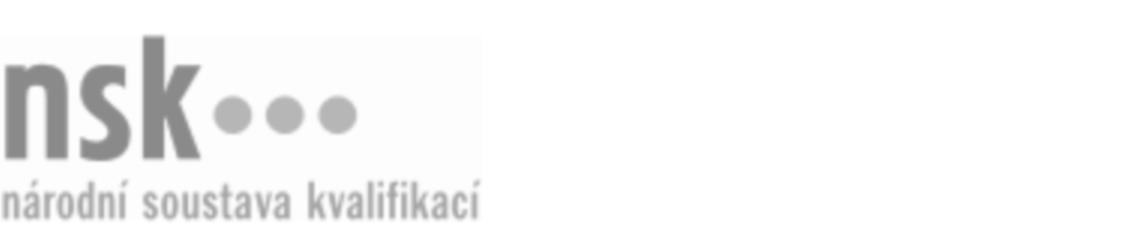 Kvalifikační standardKvalifikační standardKvalifikační standardKvalifikační standardKvalifikační standardKvalifikační standardKvalifikační standardKvalifikační standardPěstitel/pěstitelka základních plodin (kód: 41-043-H) Pěstitel/pěstitelka základních plodin (kód: 41-043-H) Pěstitel/pěstitelka základních plodin (kód: 41-043-H) Pěstitel/pěstitelka základních plodin (kód: 41-043-H) Pěstitel/pěstitelka základních plodin (kód: 41-043-H) Pěstitel/pěstitelka základních plodin (kód: 41-043-H) Pěstitel/pěstitelka základních plodin (kód: 41-043-H) Autorizující orgán:Ministerstvo zemědělstvíMinisterstvo zemědělstvíMinisterstvo zemědělstvíMinisterstvo zemědělstvíMinisterstvo zemědělstvíMinisterstvo zemědělstvíMinisterstvo zemědělstvíMinisterstvo zemědělstvíMinisterstvo zemědělstvíMinisterstvo zemědělstvíMinisterstvo zemědělstvíMinisterstvo zemědělstvíSkupina oborů:Zemědělství a lesnictví (kód: 41)Zemědělství a lesnictví (kód: 41)Zemědělství a lesnictví (kód: 41)Zemědělství a lesnictví (kód: 41)Zemědělství a lesnictví (kód: 41)Zemědělství a lesnictví (kód: 41)Týká se povolání:Pěstitel základních plodinPěstitel základních plodinPěstitel základních plodinPěstitel základních plodinPěstitel základních plodinPěstitel základních plodinPěstitel základních plodinPěstitel základních plodinPěstitel základních plodinPěstitel základních plodinPěstitel základních plodinPěstitel základních plodinKvalifikační úroveň NSK - EQF:333333Odborná způsobilostOdborná způsobilostOdborná způsobilostOdborná způsobilostOdborná způsobilostOdborná způsobilostOdborná způsobilostNázevNázevNázevNázevNázevÚroveňÚroveňVedení prvotní evidence v zemědělském podnikuVedení prvotní evidence v zemědělském podnikuVedení prvotní evidence v zemědělském podnikuVedení prvotní evidence v zemědělském podnikuVedení prvotní evidence v zemědělském podniku33Zemědělská doprava, údržba a drobné opravy zemědělské mechanizaceZemědělská doprava, údržba a drobné opravy zemědělské mechanizaceZemědělská doprava, údržba a drobné opravy zemědělské mechanizaceZemědělská doprava, údržba a drobné opravy zemědělské mechanizaceZemědělská doprava, údržba a drobné opravy zemědělské mechanizace33Zpracování půdyZpracování půdyZpracování půdyZpracování půdyZpracování půdy33Hnojení a ochrana rostlinHnojení a ochrana rostlinHnojení a ochrana rostlinHnojení a ochrana rostlinHnojení a ochrana rostlin33Setí a sázení zemědělských plodinSetí a sázení zemědělských plodinSetí a sázení zemědělských plodinSetí a sázení zemědělských plodinSetí a sázení zemědělských plodin33Ošetřování rostlin během vegetaceOšetřování rostlin během vegetaceOšetřování rostlin během vegetaceOšetřování rostlin během vegetaceOšetřování rostlin během vegetace33Sklizeň, konzervace a posklizňová úprava zemědělských plodinSklizeň, konzervace a posklizňová úprava zemědělských plodinSklizeň, konzervace a posklizňová úprava zemědělských plodinSklizeň, konzervace a posklizňová úprava zemědělských plodinSklizeň, konzervace a posklizňová úprava zemědělských plodin33Pěstitel/pěstitelka základních plodin,  29.03.2024 7:34:38Pěstitel/pěstitelka základních plodin,  29.03.2024 7:34:38Pěstitel/pěstitelka základních plodin,  29.03.2024 7:34:38Pěstitel/pěstitelka základních plodin,  29.03.2024 7:34:38Strana 1 z 2Strana 1 z 2Kvalifikační standardKvalifikační standardKvalifikační standardKvalifikační standardKvalifikační standardKvalifikační standardKvalifikační standardKvalifikační standardPlatnost standarduPlatnost standarduPlatnost standarduPlatnost standarduPlatnost standarduPlatnost standarduPlatnost standarduStandard je platný od: 21.10.2022Standard je platný od: 21.10.2022Standard je platný od: 21.10.2022Standard je platný od: 21.10.2022Standard je platný od: 21.10.2022Standard je platný od: 21.10.2022Standard je platný od: 21.10.2022Pěstitel/pěstitelka základních plodin,  29.03.2024 7:34:38Pěstitel/pěstitelka základních plodin,  29.03.2024 7:34:38Pěstitel/pěstitelka základních plodin,  29.03.2024 7:34:38Pěstitel/pěstitelka základních plodin,  29.03.2024 7:34:38Strana 2 z 2Strana 2 z 2